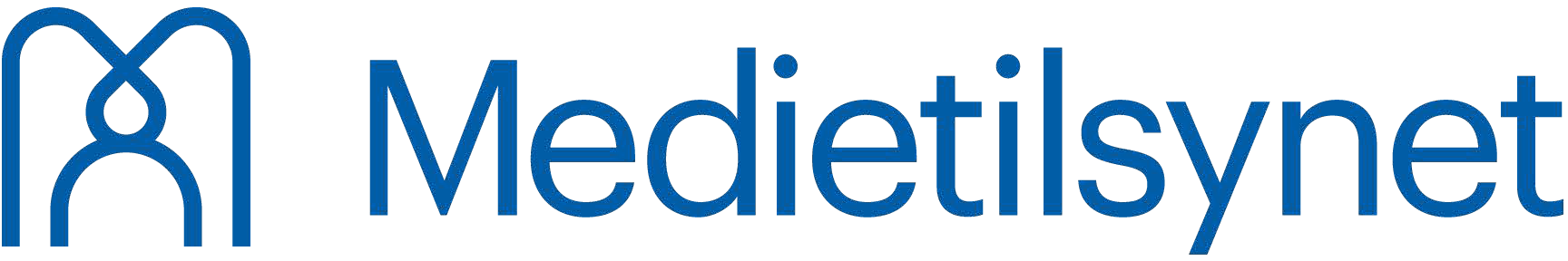 Søknad om konsesjon til å setje i gang og drive omformaranlegg for trådlaus vidaresending av kringkastingNamn på konsesjonssøkjaren (juridisk person, namn på selskapet):Namn:Adresse:Postnr./-stad:Org.nr.:	E-post:Tlf. dagtid:	Mobil:Kontaktperson overfor Medietilsynet:Namn:Adresse:Postnr./-stad:Telefon, dagtid:	Mobil:E-post:Dekningsområde:Opplys om stadnamn og kommune(-ar):Opplys om kva programkanalar de ønskjer å vidaresende (legg ev. ved eiga oversikt):Nasjonale, skriv kva kanal(ar):Nordiske, skriv kva kanal(ar):Andre, skriv kva kanal(ar):Kva for kanalar av dei følgjande kan lyttarane eventuelt ikkje ta imot direkte frå satellitt eller over eter i området som de ønskjer å dekkje?NRK1NRK2TV2Allment lokalfjernsynOpplys om signalkjelde(r) som det blir sendt vidare fråSatellittBakkenettKabelAnalog eller digital vidaresendingAnalog	Digitaldato	underskrift/tittelOrienteringFyll ut skjemaet og send det til MedietilsynetNygata 41607 FredrikstadSøknader som ikkje inneheld dei opplysningane vi har bede om, blir returnerte ubehandla.Det må leverast éin søknad for kvart anlegg søkjaren ønskjer å opprette.Søkjaren er sjølv ansvarleg for å søkje om nødvendig frekvensløyve frå Post- og teletilsynet (22 82 46 00 eller www.npt.no). Vi gjer merksam på at det er avgrensa tilgang på frekvensar til vidareformidling.Konsesjonæren har ansvar for å avklare forholdet til programselskap og andre rettshavarar (Norwaco – 22 93 83 30 eller www.norwaco.no).Ein eventuell konsesjon er avgrensa i tid og blir gitt utan garanti om fornying når konsesjonsperioden går ut.Det kan setjast vilkår for konsesjonen, medrekna formidlingsplikt for visse kanalar.Konsesjonen blir trekt tilbake dersom han ikkje er teken i bruk innan seks månader etter at han blei tildelt. Medietilsynet kan i særlege tilfelle etter søknad gi lengre frist for oppstart. Melding om oppstart skal sendast Medietilsynet på eige skjema. Medietilsynet skal heile tida vere informert om kva programkanalar som blir vidaresende.